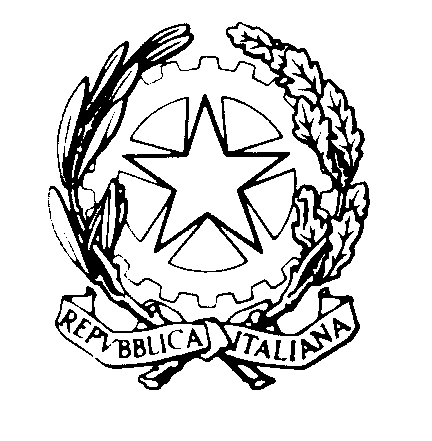 TRIBUNALE DI REGGIO CALABRIASEZIONE DEL DIBATTIMENTO                                                                             Al Segretario del Consiglio dell’Ordine degli Avvocati di Reggio CalabriaOggetto: UDIENZA MONOCRATICA DEL 13.7.2023 – GIUDICE FLAVIO TOVANI – AULA 5Si comunicano le fasce orarie di trattazione dei processi dell’udienza indicata in oggetto per la cortese pubblicazione sul sito istituzionale del C.O.A. (con riserva di comunicare eventuali aggiornamenti e modifiche). Per i processi per i quali è indicato che sarà disposto il rinvio le parti sono autorizzate a disintimare i testimoniSi ringrazia. Reggio Calabria, 23 giugno 2023										Il GiudiceFlavio Tovani n.  ordineoreR.G.N.R. – R.G. Dib.19,10834/21 – 351/2329,205301/18 – 1257/2239,304233/19 – 1083/2249,4023/21 – 1108/2259,504764/19 – 3298/19610,003155/18 – 3206/19713,205174/17 – 3579/19 (rinvio)813,253277/20 – 215/22 (rinvio)913,305611/19 – 673/21 (rinvio)1013,353346/20 – 1156/22 (rinvio)1113,402261/19 – 1586/21 (rinvio)1313,455411/18 – 930/21 (rinvio)1413,501227/19 – 530/21 (rinvio)1515,356099/19 – 2053/20 (rinvio)1615,402007/18 – 36/201715,504520/19 – 672/211816,103014/18 – 2895/191916,401783/12 – 3313/19